			PORT SCANNER USING RASBPERRY PIHackathon :Team Members:Uma RaoSwathi Panneer SelvamEkansh GroverGovind AswinMuni Vijaya Sai KamisettyRaspberrypi as a wifi acess point: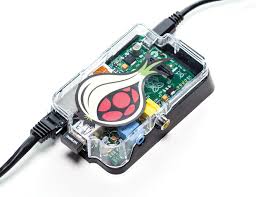 Configuring the wireless interfaceroot@raspberrypi:~/Desktop# /etc/init.d/networking restart[....] Running /etc/init.d/networking restart is deprecated because it may not r[warnble some interfaces ... (warning).[....] Reconfiguring network interfaces...wpa_supplicant: /sbin/wpa_supplicant daemon failed to startrun-parts: /etc/network/if-pre-up.d/wpasupplicant exited with return code 1RTNETLINK answers: Network is unreachableFailed to bring up wlan0.wpa_supplicant: /sbin/wpa_supplicant daemon failed to startrun-parts: /etc/network/if-pre-up.d/wpasupplicant exited with return code 1ifup: interface eth0 already configureddone.Configuring DHCP server on Rasbperry Pi:root@raspberrypi:~/Desktop# service isc-dhcp-server start[ ok ] Starting ISC DHCP server: dhcpd.Configuring Rasbperry pi as wireless Access point:root@raspberrypi:~/Desktop# service hostapd start[ ok ] Starting advanced IEEE 802.11 management: hostapd.Created the rasppy.py script which displays all the vulnerable ports on the connected devices:root@raspberrypi:~/Desktop# python3 rasppy.py  /nmap.org ) at 2015-11-14 22:36 UTC\nNmap scan report for 192.168.42.1\nHost is up (0.00014s latency).\nAll 1000 scanned ports on 192.168.42.1 are closed\n\nNmap done: 1 IP address (1 host up) scanned in 1.07 seconds\n' /nmap.org ) at 2015-11-14 22:36 UTC\nNote: Host seems down. If it is really up, but blocking our ping probes, try -Pn\nNmap done: 1 IP address (0 hosts up) scanned in 1.13 seconds\n' /nmap.org ) at 2015-11-14 22:36 UTC\nNote: Host seems down. If it is really up, but blocking our ping probes, try -Pn\nNmap done: 1 IP address (0 hosts up) scanned in 1.13 seconds\n' /nmap.org ) at 2015-11-14 22:36 UTC\nNote: Host seems down. If it is really up, but blocking our ping probes, try -Pn\nNmap done: 1 IP address (0 hosts up) scanned in 1.13 seconds\n' /nmap.org ) at 2015-11-14 22:36 UTC\nNote: Host seems down. If it is really up, but blocking our ping probes, try -Pn\nNmap done: 1 IP address (0 hosts up) scanned in 1.19 seconds\n' /nmap.org ) at 2015-11-14 22:36 UTC\nNote: Host seems down. If it is really up, but blocking our ping probes, try -Pn\nNmap done: 1 IP address (0 hosts up) scanned in 1.11 seconds\n' /nmap.org ) at 2015-11-14 22:36 UTC\nNote: Host seems down. If it is really up, but blocking our ping probes, try -Pn\nNmap done: 1 IP address (0 hosts up) scanned in 1.07 seconds\n' /nmap.org ) at 2015-11-14 22:36 UTC\nNote: Host seems down. If it is really up, but blocking our ping probes, try -Pn\nNmap done: 1 IP address (0 hosts up) scanned in 1.14 seconds\n' /nmap.org ) at 2015-11-14 22:36 UTC\nNote: Host seems down. If it is really up, but blocking our ping probes, try -Pn\nNmap done: 1 IP address (0 hosts up) scanned in 1.17 seconds\n' /nmap.org ) at 2015-11-14 22:36 UTC\nNote: Host seems down. If it is really up, but blocking our ping probes, try -Pn\nNmap done: 1 IP address (0 hosts up) scanned in 1.14 seconds\n' /nmap.org ) at 2015-11-14 22:36 UTC\nNmap scan report for 192.168.42.11\nHost is up (0.0041s latency).\nNot shown: 995 filtered ports\nPORT      STATE SERVICE\n135/tcp   open  msrpc\n139/tcp   open  netbios-ssn\n445/tcp   open  microsoft-ds\n5357/tcp  open  wsdapi\n49155/tcp open  unknown\nMAC Address: 84:A6:C8:BC:05:43 (Intel Corporate)\n\nNmap done: 1 IP address (1 host up) scanned in 5.05 seconds\n' /nmap.org ) at 2015-11-14 22:36 UTC\nNote: Host seems down. If it is really up, but blocking our ping probes, try -Pn\nNmap done: 1 IP address (0 hosts up) scanned in 1.10 seconds\n' /nmap.org ) at 2015-11-14 22:36 UTC\nNote: Host seems down. If it is really up, but blocking our ping probes, try -Pn\nNmap done: 1 IP address (0 hosts up) scanned in 1.17 seconds\n' /nmap.org ) at 2015-11-14 22:36 UTC\nNote: Host seems down. If it is really up, but blocking our ping probes, try -Pn\nNmap done: 1 IP address (0 hosts up) scanned in 1.15 seconds\n' /nmap.org ) at 2015-11-14 22:36 UTC\nNote: Host seems down. If it is really up, but blocking our ping probes, try -Pn\nNmap done: 1 IP address (0 hosts up) scanned in 1.07 seconds\n' /nmap.org ) at 2015-11-14 22:36 UTC\nNote: Host seems down. If it is really up, but blocking our ping probes, try -Pn\nNmap done: 1 IP address (0 hosts up) scanned in 1.10 seconds\n' /nmap.org ) at 2015-11-14 22:36 UTC\nNote: Host seems down. If it is really up, but blocking our ping probes, try -Pn\nNmap done: 1 IP address (0 hosts up) scanned in 1.14 seconds\n' /nmap.org ) at 2015-11-14 22:36 UTC\nNote: Host seems down. If it is really up, but blocking our ping probes, try -Pn\nNmap done: 1 IP address (0 hosts up) scanned in 1.19 seconds\n' /nmap.org ) at 2015-11-14 22:36 UTC\nNote: Host seems down. If it is really up, but blocking our ping probes, try -Pn\nNmap done: 1 IP address (0 hosts up) scanned in 1.19 seconds\n' /nmap.org ) at 2015-11-14 22:37 UTC\nNote: Host seems down. If it is really up, but blocking our ping probes, try -Pn\nNmap done: 1 IP address (0 hosts up) scanned in 1.15 seconds\n' /nmap.org ) at 2015-11-14 22:37 UTC\nNote: Host seems down. If it is really up, but blocking our ping probes, try -Pn\nNmap done: 1 IP address (0 hosts up) scanned in 1.23 seconds\n' /nmap.org ) at 2015-11-14 22:37 UTC\nNote: Host seems down. If it is really up, but blocking our ping probes, try -Pn\nNmap done: 1 IP address (0 hosts up) scanned in 1.11 seconds\n' /nmap.org ) at 2015-11-14 22:37 UTC\nNote: Host seems down. If it is really up, but blocking our ping probes, try -Pn\nNmap done: 1 IP address (0 hosts up) scanned in 1.11 seconds\n' /nmap.org ) at 2015-11-14 22:37 UTC\nNote: Host seems down. If it is really up, but blocking our ping probes, try -Pn\nNmap done: 1 IP address (0 hosts up) scanned in 1.14 seconds\n' /nmap.org ) at 2015-11-14 22:37 UTC\nNote: Host seems down. If it is really up, but blocking our ping probes, try -Pn\nNmap done: 1 IP address (0 hosts up) scanned in 1.17 seconds\n' /nmap.org ) at 2015-11-14 22:37 UTC\nNote: Host seems down. If it is really up, but blocking our ping probes, try -Pn\nNmap done: 1 IP address (0 hosts up) scanned in 1.13 seconds\n' /nmap.org ) at 2015-11-14 22:37 UTC\nNote: Host seems down. If it is really up, but blocking our ping probes, try -Pn\nNmap done: 1 IP address (0 hosts up) scanned in 1.08 seconds\n' /nmap.org ) at 2015-11-14 22:37 UTC\nNote: Host seems down. If it is really up, but blocking our ping probes, try -Pn\nNmap done: 1 IP address (0 hosts up) scanned in 1.18 seconds\n' /nmap.org ) at 2015-11-14 22:37 UTC\nNote: Host seems down. If it is really up, but blocking our ping probes, try -Pn\nNmap done: 1 IP address (0 hosts up) scanned in 1.12 seconds\n' /nmap.org ) at 2015-11-14 22:37 UTC\nNote: Host seems down. If it is really up, but blocking our ping probes, try -Pn\nNmap done: 1 IP address (0 hosts up) scanned in 1.12 seconds\n' /nmap.org ) at 2015-11-14 22:37 UTC\nNote: Host seems down. If it is really up, but blocking our ping probes, try -Pn\nNmap done: 1 IP address (0 hosts up) scanned in 1.07 seconds\n' /nmap.org ) at 2015-11-14 22:37 UTC\nNote: Host seems down. If it is really up, but blocking our ping probes, try -Pn\nNmap done: 1 IP address (0 hosts up) scanned in 1.14 seconds\n' /nmap.org ) at 2015-11-14 22:37 UTC\nNote: Host seems down. If it is really up, but blocking our ping probes, try -Pn\nNmap done: 1 IP address (0 hosts up) scanned in 1.16 seconds\n' /nmap.org ) at 2015-11-14 22:37 UTC\nNote: Host seems down. If it is really up, but blocking our ping probes, try -Pn\nNmap done: 1 IP address (0 hosts up) scanned in 1.08 seconds\n' /nmap.org ) at 2015-11-14 22:37 UTC\nNote: Host seems down. If it is really up, but blocking our ping probes, try -Pn\nNmap done: 1 IP address (0 hosts up) scanned in 1.10 seconds\n' /nmap.org ) at 2015-11-14 22:37 UTC\nNote: Host seems down. If it is really up, but blocking our ping probes, try -Pn\nNmap done: 1 IP address (0 hosts up) scanned in 1.16 seconds\n' /nmap.org ) at 2015-11-14 22:37 UTC\nNote: Host seems down. If it is really up, but blocking our ping probes, try -Pn\nNmap done: 1 IP address (0 hosts up) scanned in 1.22 seconds\n' /nmap.org ) at 2015-11-14 22:37 UTC\nNote: Host seems down. If it is really up, but blocking our ping probes, try -Pn\nNmap done: 1 IP address (0 hosts up) scanned in 1.12 seconds\n' /nmap.org ) at 2015-11-14 22:37 UTC\nNote: Host seems down. If it is really up, but blocking our ping probes, try -Pn\nNmap done: 1 IP address (0 hosts up) scanned in 1.10 seconds\n'Result:Vulnerable ports found at 192.168.42.11. The following ports are found at 192.168.42.11 :n135/tcp   open  msrpc\n139/tcp   open  netbios-ssn\n445/tcp   open  microsoft-ds\n5357/tcp  open  wsdapi\n49155